Hasta Güvenliği KomitesiAMAÇSağlık hizmetlerimizin sunumu sırasında hastalarımıza zarar verilmesini önlemek amacıyla hastanemiz ve çalışanlarımız tarafından alınması gereken önlemlerin belirlenmesidir.HEDEF1.Hastalarımızın hastanede bulundukları sürece maruz kalabilecekleri enfeksiyon riskine karşılık alınacak önlemlerin Enfeksiyon Kontrol Komitesi tarafından sağlandığını kontrol etmek ve enfeksiyon riskini azaltmak,2-Hastanenin bina içi ve dışı güvenliğinin sağlandığını denetlemek,3- Yangın riskine karşı alınacak önlemlerin ve uygulamaların sürekliliğini denetlemek, 4-Hastanemizde kullanılan Tıbbi Cihazların bakım, kontrol ve kalibrasyonlarının düzenli yapıldığını ve gerekli dokümanların arşivlendiğini kontrol etmek,5- Hastanemizde oluşan tıbbi atıkların; Tıbbi Atıkların Kontrolü Yönetmeliğine uygun olarak toplanması, taşınması, geçici olarak depolanması ve ilgili birimlerin işleyişini kontrol etmek,6- Hastanemiz hasta bakım birimlerinde bulunması gerekli olan acil ilaç ve malzemeler ile bunlara ait kritik stok seviyeleri, miat takibi ve fiziksel özelliklerine uygun depolanmasının sağlanmasının kontrolünü yapmak,7-Laboratuvar Birimi Hasta Güvenliği Süreçlerinin oluşturularak uygulanabilirliğini sağlamak, 8- HB.PR.16 Hasta Kimliğinin Tanimlanmasi Ve Doğrulanmasi Prosedürü uygulanmasını sağlamak,9-Yanlış hasta yanlış taraf cerrahisinin önlenmesini sağlamak,10-Hastaların bilgilendirilmesi ve onaylarının alınması uygulamalarının kontrolünü sağlamak,11-Düşmelere bağlı risklerin azaltılması ile ilgili önlemler almak ve kontrolünü sağlamak,12-Hastalara ait bilgilerin güvenliğinin sağlandığını kontrol etmek,13-Çalışanlar arasında etkili iletişimi sağlamak, hasta bilgileri ve kayıtlarının sağlık çalışanları arasında  güvenli bir şekilde devredilmesini sağlamak,14-Radyasyon güvenliğini sağlamak,15-Hasta mahremiyetini sağlamak,16-Bilgi güvenliğini sağlamak,	YILLIK KOMİTE TOPLANTILARI Komite her 4 ay  da bir olmak üzere toplantı yapar ve hastane personeli bu toplantılardan haberdar edilir, toplantıda alınan kararlar Toplantı Rapor Formu ile imza altına alınmalıdır.                FAALİYETLER 1.Enfeksiyon Kontrolü2.Bina içi ve etrafı güvenlik görevlisi ve kapalı devre kamera kontrolü3.Yangın önleme ve söndürme düzenekleri4.Tıbbi Atıkların toplama, taşınma ve depo alanlarının temizliği ve dezenfeksiyonu7. Hastane çamaşırhane, mutfak, atık yönetimi gibi destek hizmetlerinin hastane enfeksiyonları yönünden kontrolü9. Gerektikçe salgın inceleme uygulanması ve denetlenmesi10. Enfeksiyon kontrol hemşireliği eğitimi (Sağlık Bakanlığı Sertifika programı kapsamında)                MEVZUAT1. Yataklı Tedavi Kurumları Enfeksiyon Kontrol Yönetmeliği2. Tıbbi Atıkların Kontrolü Yönetmeliği3.Binaların Yangından Korunması Yönetmeliği4.Kontrola Tabi İlaçlar Hakkında Genelge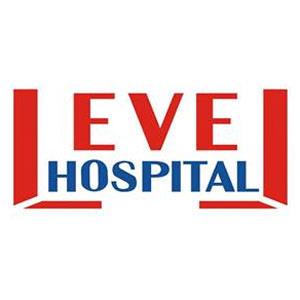 HASTA GÜVENLİĞİ KOMİTESİ TALİMATIDÖKÜMAN KODUHG.TL.01HASTA GÜVENLİĞİ KOMİTESİ TALİMATIYAYIN TARİHİ09.01.2016HASTA GÜVENLİĞİ KOMİTESİ TALİMATIREVİZYON TARİHİ28.03.2019HASTA GÜVENLİĞİ KOMİTESİ TALİMATIREVİZYON NO03HASTA GÜVENLİĞİ KOMİTESİ TALİMATISAYFA1/2Dr.Murat KOCAGenel KoordinatörUzm.Dr.Yasin TEKİNBaşhekim YardımcısıUzm. Dr. Yücel ALAGÖZİç Hastalıkları Uzmanı Uzm. Dr. Mehmet Ali ZORLUEnfeksiyon Hastalıkları ve Klinik MikrobiyolojiUzm. Dr. İsmet ONUKAnestezi ve Reanimasyon UzmanıOpr. Dr. Turgay TUĞGenel Cerrahi UzmanıEcz. Barbaros AYATAEczacıHem. Fatma YANIKBaşhemşireTuncay MENTEŞEBilgi İşlemTuğba AYDINKalite ve Performans YönetimiŞeyda PAYDARSekreterAtilla KAYINOVASatın AlmaHASTA GÜVENLİĞİ KOMİTESİ TALİMATIDÖKÜMAN KODUHG.TL.01HASTA GÜVENLİĞİ KOMİTESİ TALİMATIYAYIN TARİHİ09.01.2016HASTA GÜVENLİĞİ KOMİTESİ TALİMATIREVİZYON TARİHİ28.03.2019HASTA GÜVENLİĞİ KOMİTESİ TALİMATIREVİZYON NO03HASTA GÜVENLİĞİ KOMİTESİ TALİMATISAYFA2/2HAZIRLAYAN KONTROL EDENYÜRÜRLÜK ONAYI BAŞHEMŞİREPERFORMANS VE KALİTE BİRİMİBAŞHEKİM